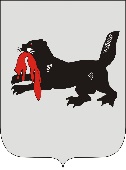 ИРКУТСКАЯ ОБЛАСТЬУСОЛЬСКАЯ РАЙОННАЯТЕРРИТОРИАЛЬНАЯ ИЗБИРАТЕЛЬНАЯ КОМИССИЯр.п.БелореченскийО регистрации Сагитовой Татьяны Евгеньевны кандидатом на должность Главы городского поселения Среднинского муниципального образованияПроверив соответствие порядка выдвижения гражданина Российской Федерации Сагитовой Татьяны Евгеньевны на должность Главы городского поселения Среднинского муниципального образования требованиям Закона Иркутской области от 11 ноября 2011 года № 116-ОЗ «О муниципальных выборах в Иркутской области» (далее – Закон) и представленные для регистрации кандидата документы, в соответствии с пунктом 3 части 4 статьи 32, частью 2 статьи 34, частью 1 статьи 62 указанного Закона, Усольская районная территориальная избирательная комиссия РЕШИЛА:Зарегистрировать кандидатом на должность Главы городского поселения Среднинского муниципального образования Сагитову Татьяну Евгеньевну, гражданина Российской Федерации, дата рождения - 27 августа 1985 года, основное место работы или службы, занимаемая должность, род занятий - Администрация городского поселения Среднинского муниципального образования, заместитель главы муниципального образования, место жительства - Иркутская область, Усольский район, Средний рабочий поселок, выдвинутому в порядке самовыдвижения, «01» мая 2021 года в 10 часов 05 минут. Выдать Сагитовой Татьяне Евгеньевне удостоверение установленного образца.Направить копию решения в средства массовой информации.Разместить настоящее решение на официальном сайте Усольской районной территориальной избирательной комиссии.Р Е Ш Е Н И ЕР Е Ш Е Н И Е01 мая 2021 года                           № 19/94  ПредседательУсольской районной территориальной избирательной комиссииО.А.КузнецоваСекретарьУсольской районной территориальной избирательной комиссииИ.И.Ушакова